Педагог: Букатова Лилия ИвановнаОбъединение по интересам «Светофор»Программа «Азбука улиц и дорог»18.05.20 - группы №1, 219.05.20 - группы №3, 413.05.20 - группы №5, 615.05.20 - группы №7, 8, 9Тема занятия «Фигурное вождение велосипеда с использованием препятствий и спортивных снарядов» 	Фигурное вождение велосипеда (этап соревнования «Безопасное колесо»). Соревнования по фигурному вождению способствуют развитию навыков владения техникой езды на велосипеде в самых неожиданных ситуациях. Соревнование проводится на площадке, где последовательно расположены различные препятствия (спортивные снаряды). Каждый участник проходит данный этап соревнования индивидуально. Упражнения, или фигуры, как принято называть, выполняются участниками, не сходя с велосипеда в пределах разметки либо ограничительных фигур, стоек или шнуров. Нужно пройти полностью траекторию каждой фигуры. При этом участнику разрешается любое маневрирование между фигурами и ограничивающими их линиями при подготовке к заезду на очередную фигуру и даже пересечение
уже пройденных фигур, если при этом не нарушается целостность их разметки.Результат участника на этапе – время, затраченное на преодоление полосы препятствий на велосипеде + штрафное время.Результат команды на этапе – сумма времени четырех участников.- Ребята, посмотрите видео, перейдя по ссылкам:- Данные видео познакомят вас со способами фигурного вождения велосипеда и спортивными снарядами, которые для этого используются.https://vk.com/video-133009910_456239018https://www.youtube.com/watch?time_continue=44&v=n1vj-Ng9nTs&feature=emb_logohttps://infourok.ru/prezentaciya-figurnoe-vozhdenie-velosipeda-3712638.htmlКонтрольные вопросы.- Какие элементы фигурного вождения вам показались сложными, а какие простыми?- Назовите элементы фигурного вождения велосипеда.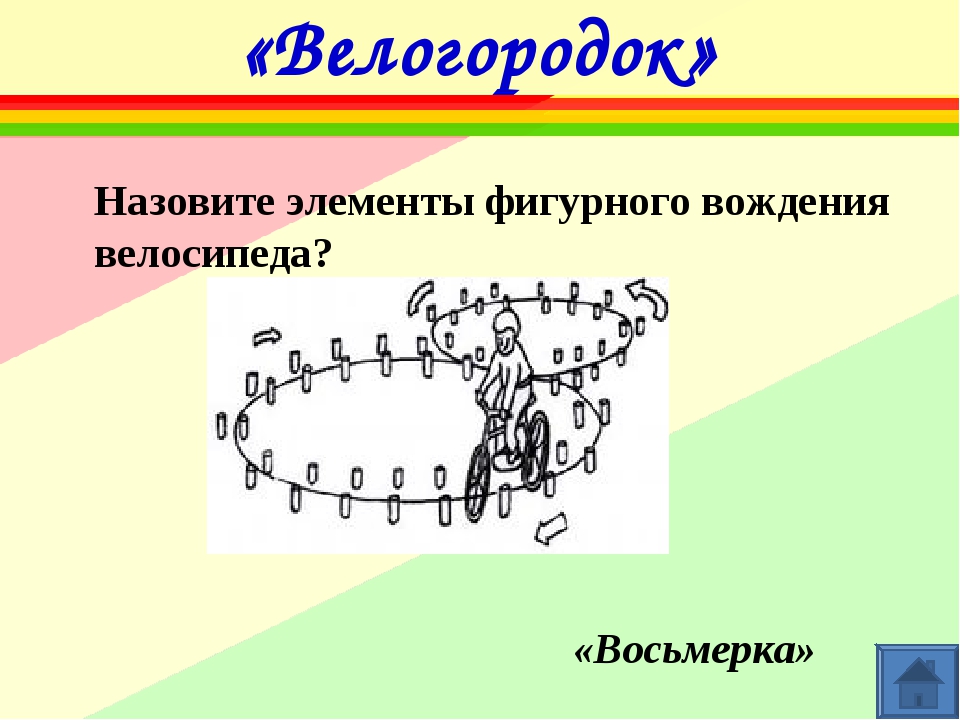 Рисунок 1.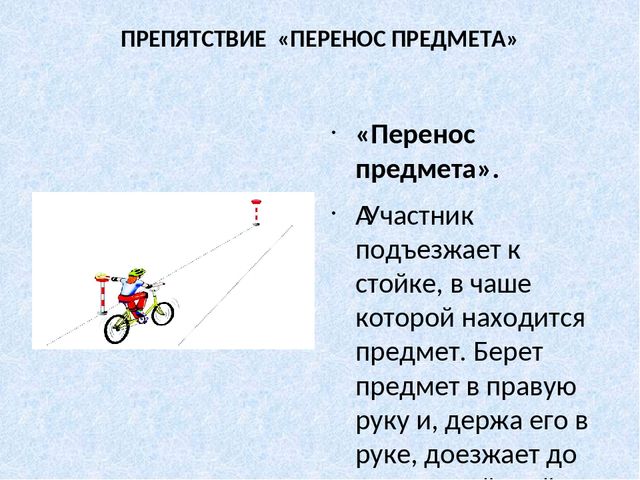 Рисунок 2.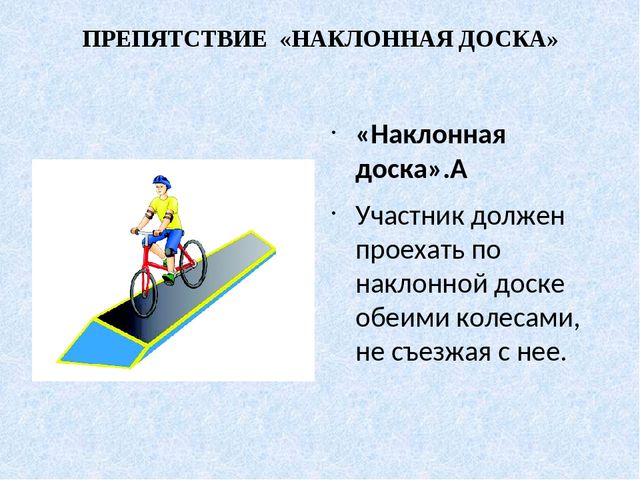 Рисунок 3.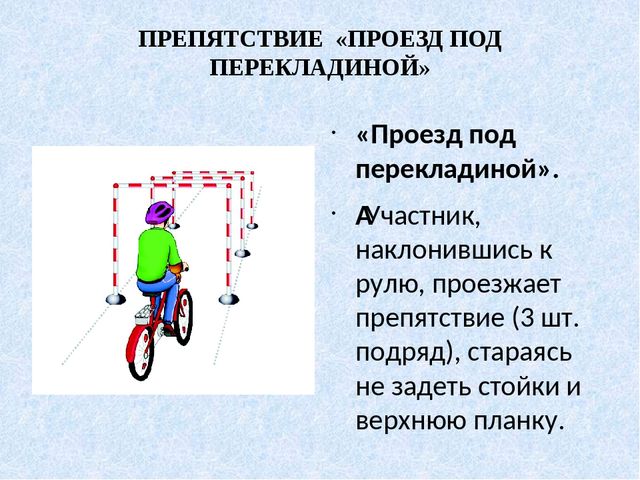 Рисунок 4.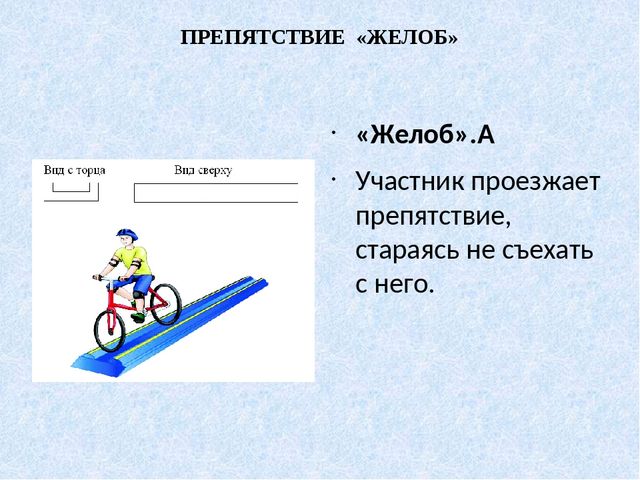 Рисунок 5.Проверь себя: рис.1 («восьмерка), рис.2. («перенос предмета»), рису.3 («наклонная доска»),  рис. 4 («проезд под перекладиной),  рис.5 («желоб»).